Braw Pets House Sitting Booking Form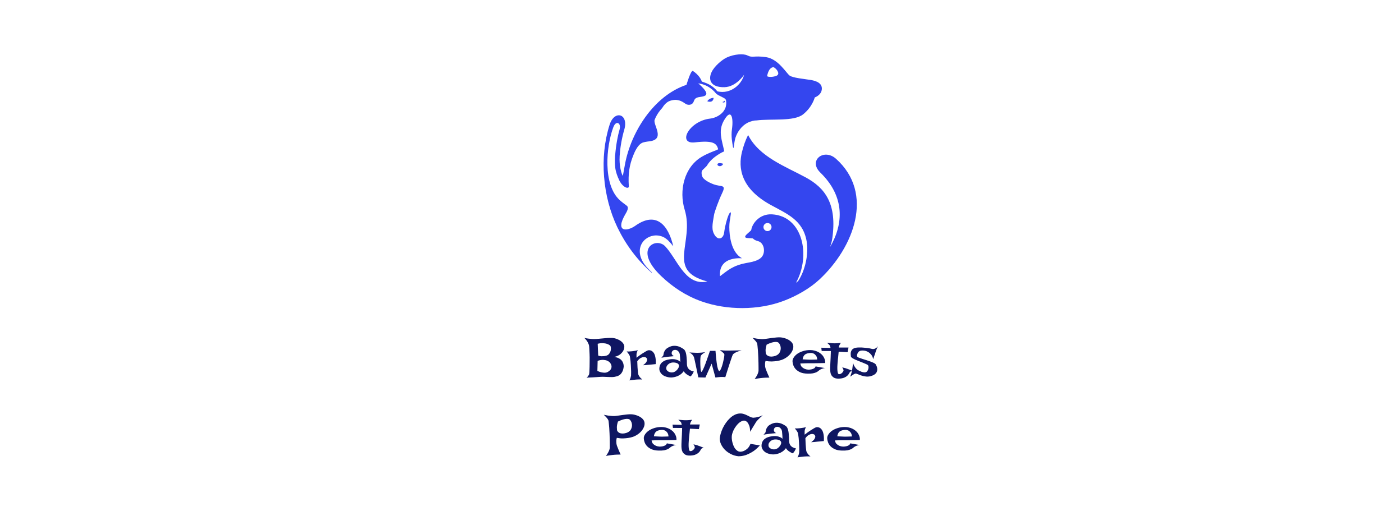 Owner InformationName: Mr/Mrs/Miss	First Name: ............................................. Surname: ...................................................Address: ...................................................................................................................  Postcode:.....................Home Phone: ...............................................................  Work Phone: ...........................................................Mobile Phone: .............................................................  Email: ......................................................................Emergency Contact Name: .........................................  Telephone: ...............................................................Booking DetailsArrival Date: ...............................................................	Arrival Time: ....................................................Return Date: ..........................................................	Return Time: ....................................................Pet Information (not all of these questions will be relevant to your particular pet breed/ please note specialised care required)Name: ................................................... 	Breed: ...................................... 	DOB: ............................  Sex: M/F 	Chipped: Y/N 		Size: Small/Medium/Large 		Spayed/Castrated.....................         Vaccinated Y/N   Name: ................................................... 	Breed: ...................................... 	DOB: ............................  Sex: M/F 	Chipped: Y/N 		Size: Small/Medium/Large 		Spayed/Castrated.....................         Vaccinated Y/NName: ................................................... 	Breed: ...................................... 	DOB: ............................  Sex: M/F 	Chipped: Y/N 		Size: Small/Medium/Large 		Spayed/Castrated.....................         Vaccinated Y/N    Veterinary InformationName of Veterinary Surgeon: .........................................................................................................................Address of Practice: ........................................................................................................................................Telephone Number: .......................................................................................................................................Do you have pet insurance?......................................Please give details of poor health and medication: ......................................................................................................................................................................................................................................................................................................................................................................................................................................FeedingTime of Feed: ......................................	..........................................	    .............................................Type and Quantity of food to be provided: ...................................................................................................Is your pet possessive over food?  Y/N	Is your pet allowed treats/titbits?..........................................Describe your pet’s level of obedience, and any unusual command words that you pet responds to:....................................................................................................................................................................................................................................................................................................................................................................................................................................................................................................................................Where does your pet usually sleep? Hall, Lounge, etc. .....................................................................................Has your pet to get access to the outside area? Y/N. When?.................................For how long?...........................IS YOUR PET LIKELY TO(Please circle the appropriate answer)JUMP ONTO FURNITURE? 			OFTEN 			OCCASIONALLY 		NEVERJUMP UP AT PEOPLE?			OFTEN 			OCCASIONALLY 		NEVERBARK? 					OFTEN 			OCCASIONALLY 		NEVERWHINE?					OFTEN 			OCCASIONALLY 		NEVERCHEW FURNITURE? 			OFTEN 			OCCASIONALLY 		NEVERFIGHT WITH OTHER ANIMALS?		OFTEN 			OCCASIONALLY 		NEVERSCRATCH AT CARPETS OR DOORS?		OFTEN 			OCCASIONALLY 		NEVERDOES YOUR PET MESS OR URINATE IN THE HOME? ........................................................................................DOES YOUR PET CHEW OTHER THINGS? e.g. Pens, Paper, Small objects .......................................................IS YOUR PET POSSESSIVE OR PROTECTIVE OVER FOOD, TOYS, CHEWS, COLLAR etc? ........................................................................................................................................................................................................................................................................................................................................................Please give details of any other information that would be relevant or useful to Braw Pets: ........................................................................................................................................................................................................................................................................................................................................................……………………………………………………………………………………………………………………………………………………………I agree to pay £..................... per day as discussed and have agreed to the policies and procedures.Signed: ................................................................... Date: ................................................................................Do you give your permission for your pets photographs do be used on Braw Pets social media/ website Y/NI agree, as the client, that the information given above to Braw Pets Pet Care is accurate Pet Owners Signature:………………………………………………………………….Date…………………………………………..